RE-Trieval: Teachings on Relationships and Family in the 21st Century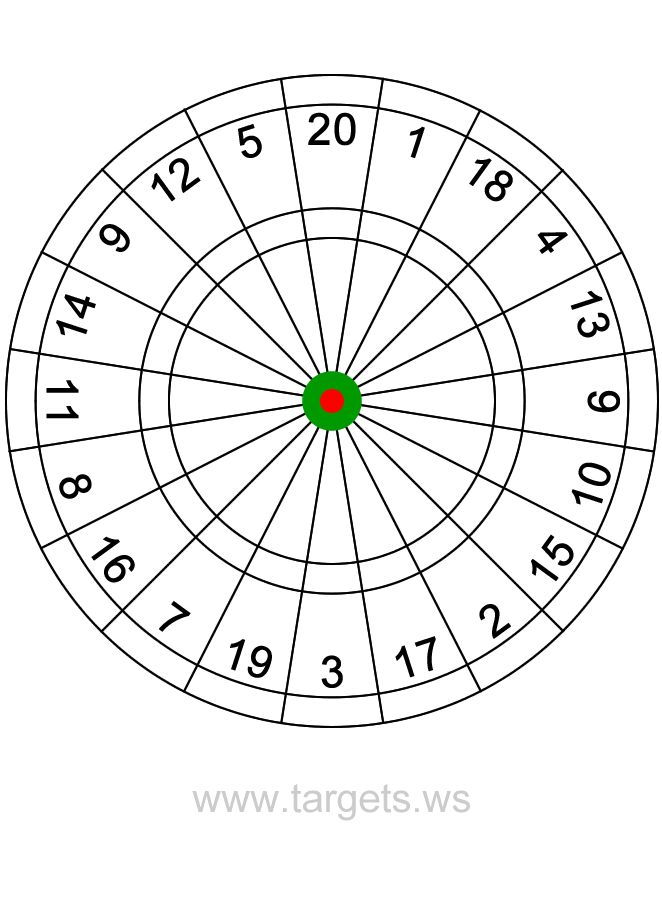 